DUGNAD ROSSVOLL 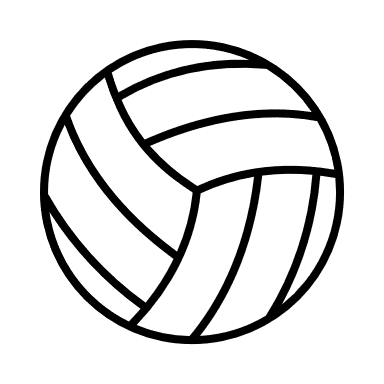 U13 - TURNERING 
 02.12Dugnadsansvarleg: Kristine Eide 
Ansvar sekretariat: Runar Hauso Froestad  
Kioskansvarleg: Dag Instanes 
                                 Laurdag 02.12 – U13 Arbeidsoppgåver sekretariat: Første vakt: vere med å setje opp baner (Eilev og Bård Hogne hjelper til med dette)Henge opp reklame Sjekke at det er førstehjelpsutstyr tilgjengeleg i hallenHa kontroll på kampoppsett og dele ut kampskjema Dømming ved behovFøre inn resultat i profixio Andre vakt: Rydde og moppe hallen og tribunene, sjekke at hallen er tom og låse den. Reserve: Senior dame eller herre  Arbeidsoppgåver kiosk: Koke pølser og kaffi Lage vaffelrøre og steike vaffel Setje fram kioskvarer Henge opp prislisterSiste vakt må vere med å rydde i hallen, vaske opp og låse inn kioskvarene Reserve: Tone Sandven og Bodil Eide Laupsa  Dersom du ikkje kan stille på oppsett tid er du sjølv ansvarleg for å byte med andre eller skaffe ein erstattar. Gje dugnadsansvarleg beskjed om bytte.LUKKE TIL MED DUGNADEN OG TAKK FOR AT DE STILLER OPP! Sekretariat 09:30 – 13:00Sekretariat 13:00 – 16:00 Kristine Eide   Markus Opsahl-Engen Runar Hauso Froestad  Simon HaalandHege Buene Ingeborg Steine Jensen  Kiosk 11:00 – 13:30 Kiosk 13:30 – 16:00Jannie Nielsen – bake langpannekake Silje Hausberg – bake langpannekakeTonje Gauden – bake pizzabollar (15-20 stk)Linn Haugsland Ur – bake pizzabollar